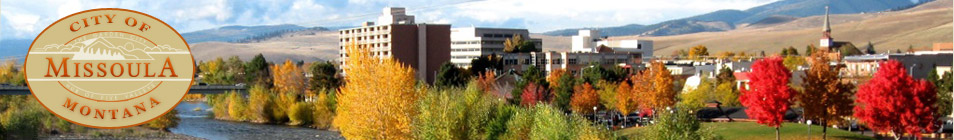 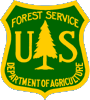 Outreach NoticeDetail and Permanent Appointment, Civil Engineer (Facilities), GS – 0810 – 11, Northern RegionINTRODUCTION:The Northern Region is conducting outreach for a Detail and a Permanent Assignment for a civil engineering position with priority to facilities, located in the Regional Office in Missoula, MT.  The detail is expected to be effective on the 6th of November 2023 for up to 120 days.  The Permanent Position will be advertised shortly.Both the Detail and the Permanent assignment will be telework eligible. The Detail will be 100% telework, while the Duty Station for the Permanent position will be the Regional Office in Missoula, MT. Occasional travel will be required for the permanent position. MAJOR DUTIES:This position will be focused on Facilities management, investments, and maintenance of Northern Region facilities.This position will complete the following types of work as part of their portfolio:-	Provides technical advice on all aspects of complex or unusual facility maintenance projects which are located throughout the region, and which include transportation improvement plans for a Forest Service area, buildings, barracks, bridges, parking facilities, drainage structures, water and wastewater systems, retaining walls, equipment shops and yards, residences, recreational sites/facilities, and other site facilities. Coordinates all aspects of the engineering and administrative work between the unit and the Regional Office.  -	Assists in the evaluation of facility plans and design objectives including conducting surveys and investigations to establish the necessary data to initiate facility designs.  Initiates and performs complex technical calculations and identifies the most economical and efficient procedures for facility projects.  Incorporates critical factors into design considerations and solutions.  Prepares completed and detailed designs, drawings, and specifications for projects such as roads, trails, bridges, or other miscellaneous facilities and structures. Performs reviews to determine the probability of terms for complex or expensive facility projects.   -	Is responsible for giving advice and guidance in the preparation and issuance of construction contracts, and for resolving controversial issues/problems before and during construction.  Provides direction to others in the principles of planning, designing, operation, maintenance, monitoring, and inspection of engineering facilities.  Evaluates design plans and layouts prepared by others prior to start of construction.  Serves as Engineering Representative (ER) or as Contracting Officer’s Representative (COR), providing professional engineering expertise, technical advice, recommendations, and suitable alternatives to the Contracting Officer and Forest officials.  Confers with contractors' representatives about improvement or adoption of construction practices and procedures necessary to produce a satisfactory finished project. -	May supervise inspections; interprets plan and specifications and confers with contractor representative to resolve differences of opinion.   Investigates need for contract change orders, considering conditions at work site, field measurements and computations, and local prices, and negotiates cost for changes required.  Authorizes changes that do not modify the designer's intent and do not result in contract time or cost changes.-	Conducts safety inspections and condition surveys of structures and facilities such as buildings, water and wastewater systems, recreation site facilities, and utilities according to agency requirements; and evaluates and recommends corrective action as needed to ensure the safety of all users.  Conducts periodic inspections of facilities to ensure they are maintained to the original standard of construction and to ensure the safety of the public.  Inspects and directs construction and maintenance projects keeping safety considerations in mind.For more information, please contact Nathaniel Coffman – Acting Regional Facilities Program Manager at 970-237-2921 or by email at nathaniel.coffman@usda.gov.  If you are interested in either position, please complete the attached Outreach Response Form, along with a brief resume, and email to nathaniel.coffman@usda.gov NLT 29-Sep-2023. 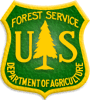 OUTREACH RESPONSE FORMCivil Engineer (Facilities)Northern RegionPlease submit this outreach response along with a brief resume to nathaniel.coffman@usda.gov NLT 29-Sep-2023. Thank you for your interest.NAME:E-MAIL ADDRESS:MAILING ADDRESS:TELEPHONE NUMBER:  AGENCY EMPLOYED WITH:TYPE OF APPOINTMENT:CURRENT:CURRENT:CURRENT:PLEASE INDICATE IF YOU ARE INTERESTED IN THE DETAIL, PERMANENT ASSIGNMENT OR BOTH OPPORTUNITIES?PREFERRED DUTY STATION (Region 1. Results of this outreach will dictate final duty station(s) options):HOW DID YOU FIND OUT ABOUT THIS OUTREACH NOTICE?IF NOT A CURRENT PERMANENT (CAREER OR CAREER CONDITIONAL) EMPLOYEEARE YOU ELIGIBLE TO BE HIRED UNDER ANY OF THE FOLLOWING SPECIAL AUTHORITIES? PERSON WITH DISABILITIES   VETERANS RECRUITMENT ACT DISABLED VETERANS W/30% COMPENSABLE DISABILITY VETERANS EMPLOYMENT OPPORTUNITIES ACT OF 1998 FORMER PEACE CORPS VOLUNTEER PATHWAYS PROGRAMUSFS  {BLM{OTHER{PERMANENT{TEMPORARY{TERM{VRA{PWD{OTHER{REGION{FOREST{DISTRICT{SERIES{GRADE{POSITION TITLEDETAIL - PERMANENT -BOTH - 